JFAレディース・ガールズサッカーフェスティバル2021 in 四国大学しらさぎ球技場開催要項および申し込み案内このサッカーフェスティバルは、女性のサッカーの普及促進を目的として開催いたします．これまでサッカーに親しんだことがない女性やサッカーに興味のある女性を中心に，より多くの女性がボールを蹴る楽しみを身近に味わえる機会を提供し，生涯スポーツとしてのサッカーの浸透に努めることを目的といたします。大会名称  	 JFAレディース・ガールズサッカーフェスティバル2021 in四国大学しらさぎ球技場主催　	（一社）徳島県サッカー協会　女子委員会後援　	（公財）日本サッカー協会期日　	　令和3年11月23日(火　祝日)会場　	　四国大学しらさぎ球技場　徳島市川内町鶴島613-1日程　	　12：30　受付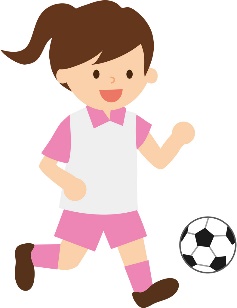 　　　　 　	　13：00　サッカークリニック開始     　　　	　14：00　サッカークリニック終了　　　 　	　14：15　解散 参加資格	（公財）日本サッカー協会への登録資格は問いません。幼児～小学1～6年生の女の子　親子での参加もOKです。参加費 	　無料お申し込み方法　　下記QRコードより必要事項を記入の上、送信して下さい。		　QRコード：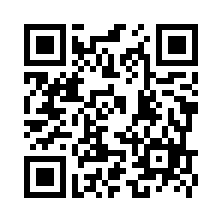 申込み締切は、11月17日（水）です。四国大学 大学広報戦略室　フェスティバル担当　平田　英治　　 お問い合わせ先　　　℡（088）665-9578　四国大学大学広報戦略室　フェスティバル担当　平田　英治諸注意新型コロナウイルス感染拡大防止対策参加者は、当日、施設入口で検温チェックをしてもらいます。高熱や体調が悪い場合は、帰宅をお願いする場合があります。当日、以下の事項に該当する場合は、自主的に参加を見合わせてください。体調がよくない場合（例：発熱・咳・咽頭痛などの症状がある場合）同居家族や身近な人に感染が疑われる方がいる場合過去14日以内の政府からの入国制限、入国後の観察期間を必要とされている国、地域等への渡航、又は、当該在住者との濃厚接触がある場合当日来場される方は必ずマスクを着用してください（イベント中を除く）。参加する上で主催者が示す注意事項を遵守してください。親子サッカー教室に参加する以外の保護者の方は、ピッチに入場することができません。指定の区域からの観戦となります。観戦時は、密を避け、他の方との十分な距離（２ｍ）をとってください。混雑を避けるため、すべてのメニューを終えた方より速やかにご帰宅ください。注意事項フェスティバル参加の際の持ち物について練習着，シューズ，着替え，タオル，水筒，保険証コピーを持参してください。駐車場について駐車場のスペースには限りがあります。指定されたスペースに駐車して下さい。また、球技場入り口付近は、車両の出入りが激しいのでお気を付けください。万が一、事故が発生しても責任を負いかねます。 グラウンドの使用について人工芝グラウンドでの飲食は禁止です。ただし，水分補給の水は構いません。グラウンドにゴミ箱はございません。ゴミ等は必ず持ち帰るようにしてください。構内禁煙となっております。ご協力お願いします。荒天等によるフェスティバルの中止について小雨の場合は決行いたします。中止の場合は、当日10：00までに四国大学女子サッカー部ホームページ＆ツイッターで通知します。四国大学女子サッカー部ホームページ　　http://www2.hp-ez.com/hp/egrets四国大学女子サッカー部ツイッター　　　https://twitter.com/sus_egrets当日、判断しかねる場合には，フェスティバル担当者(090-1571-4564　平田)までご連絡ください。スポーツ保険（傷害保険）等の加入、参加中の怪我についてフェスティバル中のグラウンドでのケガ・事故等につきましては，四国大学および主催者側は一切責任を負いかねます。そのため，お申し込みされる際には，必ず，各自スポーツ安全保険（傷害保険）等に加入してください。参加中の怪我などにつきましては、当方にて応急処置を致しますが、その後の処置につきましては、各自で対応してください。